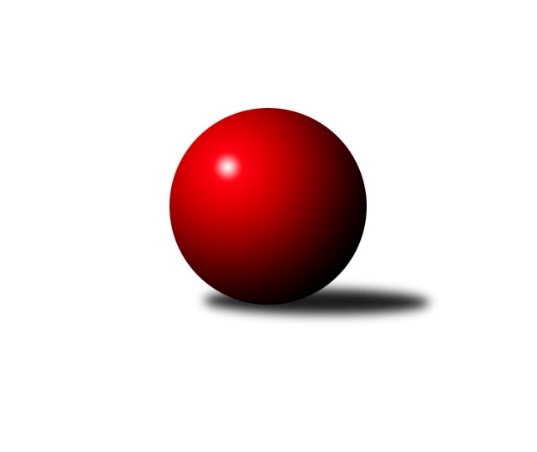 Č.12Ročník 2019/2020	17.1.2020Nejlepšího výkonu v tomto kole: 2479 dosáhlo družstvo: TJ Fezko Strakonice AOP Strakonice a Písek 2019/2020Výsledky 12. kolaSouhrnný přehled výsledků:TJ Fezko Strakonice C	- TJ Fezko Strakonice B	6:2	2434:2413	7.0:5.0	17.1.SK Otava Katovice 	- TJ Sokol Písek B	2:6	2101:2198	5.0:7.0	17.1.TJ Fezko Strakonice A	- TJ Blatná D	5:3	2479:2418	7.0:5.0	17.1.Tabulka družstev:	1.	TJ Fezko Strakonice A	12	11	0	1	73.0 : 23.0 	97.5 : 46.5 	 2412	22	2.	TJ Blatná D	12	7	2	3	59.0 : 37.0 	84.0 : 60.0 	 2366	16	3.	TJ Fezko Strakonice C	12	6	1	5	47.0 : 49.0 	69.0 : 75.0 	 2262	13	4.	TJ Sokol Písek B	12	5	0	7	46.5 : 49.5 	76.0 : 68.0 	 2262	10	5.	TJ Fezko Strakonice B	12	4	1	7	36.5 : 59.5 	59.5 : 84.5 	 2235	9	6.	SK Otava Katovice	12	1	0	11	26.0 : 70.0 	46.0 : 98.0 	 2221	2Podrobné výsledky kola:	 TJ Fezko Strakonice C	2434	6:2	2413	TJ Fezko Strakonice B	Zuzana Koubová	 	 212 	 184 		396 	 1:1 	 420 	 	211 	 209		Václav Kalous	Jiří Maťátko	 	 199 	 198 		397 	 1:1 	 371 	 	171 	 200		David Trobl	Karel Palán	 	 221 	 192 		413 	 1:1 	 406 	 	197 	 209		Libor Hejpetr	Jaroslav Petráň	 	 210 	 204 		414 	 2:0 	 400 	 	200 	 200		Jaroslav Holfeld	Miroslav Kocour	 	 213 	 203 		416 	 1:1 	 402 	 	191 	 211		Adriana Němcová	Josef Herzig	 	 192 	 206 		398 	 1:1 	 414 	 	220 	 194		Miroslav Troblrozhodčí: vedoucí družstevNejlepší výkon utkání: 420 - Václav Kalous	 SK Otava Katovice 	2101	2:6	2198	TJ Sokol Písek B	Jaroslav Tomšovic	 	 156 	 162 		318 	 0:2 	 386 	 	202 	 184		Zlatuše Hofmanová	Eva Konzalová	 	 133 	 133 		266 	 0:2 	 336 	 	170 	 166		Olga Procházková	Milada Sýkorová	 	 186 	 204 		390 	 1:1 	 396 	 	193 	 203		Martina Bendasová	Zdeněk Haas	 	 211 	 200 		411 	 2:0 	 342 	 	179 	 163		Pavel Sitter	František Nesveda	 	 203 	 196 		399 	 2:0 	 384 	 	196 	 188		Iva Švejcarová	František Vondrášek	 	 159 	 158 		317 	 0:2 	 354 	 	171 	 183		Drahomíra Nedomovározhodčí: Nesveda František C/0088Nejlepší výkon utkání: 411 - Zdeněk Haas	 TJ Fezko Strakonice A	2479	5:3	2418	TJ Blatná D	Richard Zelinka	 	 206 	 200 		406 	 1:1 	 412 	 	188 	 224		Josef Navrátil	Pavel Poklop	 	 210 	 186 		396 	 1:1 	 408 	 	194 	 214		Jaroslav Pýcha	Karel Filek	 	 193 	 215 		408 	 2:0 	 338 	 	171 	 167		Jan Vaňata	Martin Rod	 	 199 	 187 		386 	 0:2 	 407 	 	214 	 193		Karel Koubek	Martin Krajčo	 	 226 	 211 		437 	 2:0 	 412 	 	206 	 206		Petr Dlabač	Václav Valhoda	 	 227 	 219 		446 	 1:1 	 441 	 	213 	 228		Josef Kohoutrozhodčí: KrajčoNejlepší výkon utkání: 446 - Václav ValhodaPořadí jednotlivců:	jméno hráče	družstvo	celkem	plné	dorážka	chyby	poměr kuž.	Maximum	1.	Richard Zelinka 	TJ Fezko Strakonice A	421.86	292.0	129.9	7.1	4/4	(456)	2.	Josef Navrátil 	TJ Blatná D	417.13	293.2	124.0	8.2	2/3	(441)	3.	Zdeněk Valdman 	TJ Fezko Strakonice A	416.00	285.3	130.7	7.9	3/4	(445)	4.	Marie Lukešová 	TJ Sokol Písek B	413.83	281.9	131.9	5.2	3/4	(450)	5.	Petr Šídlo 	SK Otava Katovice 	413.78	290.5	123.3	6.6	3/3	(442)	6.	Jakub Kareš 	TJ Fezko Strakonice A	411.89	286.4	125.4	7.2	3/4	(447)	7.	Josef Kohout 	TJ Blatná D	406.67	283.7	123.0	9.4	3/3	(441)	8.	Zuzana Koubová 	TJ Fezko Strakonice C	405.33	285.7	119.7	9.7	3/4	(423)	9.	Martin Rod 	TJ Fezko Strakonice A	404.07	283.3	120.8	6.2	4/4	(462)	10.	Zdeněk Haas 	SK Otava Katovice 	400.40	283.6	116.8	7.8	2/3	(448)	11.	Jaroslav Pýcha 	TJ Blatná D	400.00	280.0	120.0	9.4	3/3	(430)	12.	Pavel Poklop 	TJ Fezko Strakonice A	399.81	273.2	126.6	5.6	3/4	(461)	13.	Drahomíra Nedomová 	TJ Sokol Písek B	398.27	279.0	119.2	6.7	4/4	(436)	14.	František Nesveda 	SK Otava Katovice 	397.30	282.4	114.9	10.4	3/3	(413)	15.	Adriana Němcová 	TJ Fezko Strakonice B	397.00	275.8	121.3	8.1	3/4	(419)	16.	Martin Krajčo 	TJ Fezko Strakonice A	396.59	267.3	129.3	7.5	4/4	(479)	17.	Karel Palán 	TJ Fezko Strakonice C	396.31	279.5	116.8	7.2	4/4	(454)	18.	Petr Dlabač 	TJ Blatná D	394.44	280.8	113.7	7.8	3/3	(436)	19.	Bohuslava Říhová 	TJ Blatná D	392.75	277.3	115.5	10.1	2/3	(428)	20.	Karel Koubek 	TJ Blatná D	390.83	271.9	118.9	8.6	3/3	(440)	21.	Libor Hejpetr 	TJ Fezko Strakonice B	389.47	282.6	106.9	11.1	4/4	(427)	22.	Petra Prýmasová 	TJ Blatná D	389.33	277.3	112.0	9.0	3/3	(416)	23.	Milada Sýkorová 	SK Otava Katovice 	387.36	274.7	112.7	10.3	3/3	(412)	24.	Miroslav Trobl 	TJ Fezko Strakonice B	385.42	265.5	119.9	9.2	4/4	(414)	25.	Martina Bendasová 	TJ Sokol Písek B	384.94	276.4	108.6	8.4	3/4	(424)	26.	Miroslav Kocour 	TJ Fezko Strakonice C	383.67	276.9	106.7	10.8	3/4	(416)	27.	Iva Švejcarová 	TJ Sokol Písek B	383.19	276.8	106.4	12.4	3/4	(424)	28.	Jan Vaňata 	TJ Blatná D	382.08	274.3	107.8	10.7	3/3	(427)	29.	Jaroslav Tomšovic 	SK Otava Katovice 	379.40	279.6	99.9	11.8	3/3	(413)	30.	Jiří Maťátko 	TJ Fezko Strakonice C	378.31	265.6	112.7	11.5	4/4	(437)	31.	Petr Švec 	TJ Fezko Strakonice C	377.44	272.2	105.3	10.8	4/4	(395)	32.	Zlatuše Hofmanová 	TJ Sokol Písek B	376.50	277.3	99.2	11.3	3/4	(386)	33.	Věra Hajíčková 	TJ Sokol Písek B	373.56	258.8	114.8	9.7	3/4	(387)	34.	Pavel Sitter 	TJ Sokol Písek B	373.21	271.0	102.2	11.3	4/4	(405)	35.	Jaroslav Holfeld 	TJ Fezko Strakonice B	369.31	262.6	106.7	11.9	4/4	(426)	36.	Josef Herzig 	TJ Fezko Strakonice C	365.67	266.5	99.1	14.4	3/4	(434)	37.	David Trobl 	TJ Fezko Strakonice B	364.31	264.4	99.9	12.0	4/4	(382)	38.	Hana Kyrianová 	TJ Fezko Strakonice A	356.75	258.3	98.5	15.7	3/4	(411)	39.	František Vondrášek 	SK Otava Katovice 	355.58	265.8	89.8	15.4	3/3	(400)	40.	Vladimír Falc 	TJ Fezko Strakonice C	351.22	266.6	84.7	17.7	3/4	(393)	41.	Olga Procházková 	TJ Sokol Písek B	342.63	250.6	92.0	13.9	4/4	(383)	42.	Jiří Linhart 	TJ Fezko Strakonice B	323.56	240.5	83.1	15.8	3/4	(359)	43.	Miroslav Procházka 	TJ Sokol Písek B	322.33	238.7	83.7	18.0	3/4	(347)	44.	Eva Konzalová 	SK Otava Katovice 	272.71	206.0	66.7	28.2	3/3	(318)		Karel Filek 	TJ Fezko Strakonice A	417.20	279.2	138.0	4.6	1/4	(438)		Václav Valhoda 	TJ Fezko Strakonice A	408.38	283.9	124.5	8.3	2/4	(446)		Jaroslav Petráň 	TJ Fezko Strakonice C	404.70	282.0	122.7	8.8	2/4	(442)		Petr Louda 	TJ Blatná D	388.00	265.0	123.0	12.0	1/3	(388)		Milan Vanžura 	TJ Sokol Písek B	387.25	270.3	117.0	12.5	2/4	(439)		Václav Kalous 	TJ Fezko Strakonice B	379.75	282.3	97.5	10.2	2/4	(420)		Václav Poklop 	TJ Fezko Strakonice B	373.75	263.9	109.8	11.6	2/4	(406)		Dana Preslová 	TJ Sokol Písek B	364.50	270.0	94.5	14.5	2/4	(375)		Stanislav Bouda 	TJ Fezko Strakonice C	352.67	253.0	99.7	10.2	2/4	(368)		Jiří Votypka 	TJ Sokol Písek B	346.00	245.0	101.0	13.5	2/4	(351)		Václav Kalous 	TJ Fezko Strakonice B	339.00	257.0	82.0	22.0	1/4	(339)		Petr Kos 	TJ Fezko Strakonice C	334.75	246.5	88.3	16.8	2/4	(349)Sportovně technické informace:Starty náhradníků:registrační číslo	jméno a příjmení 	datum startu 	družstvo	číslo startu
Hráči dopsaní na soupisku:registrační číslo	jméno a příjmení 	datum startu 	družstvo	Program dalšího kola:13. kolo22.1.2020	st	17:00	TJ Blatná D - SK Otava Katovice 	23.1.2020	čt	17:00	TJ Sokol Písek B - TJ Fezko Strakonice C	24.1.2020	pá	19:00	TJ Fezko Strakonice B - TJ Fezko Strakonice A	Nejlepší šestka kola - absolutněNejlepší šestka kola - absolutněNejlepší šestka kola - absolutněNejlepší šestka kola - absolutněNejlepší šestka kola - dle průměru kuželenNejlepší šestka kola - dle průměru kuželenNejlepší šestka kola - dle průměru kuželenNejlepší šestka kola - dle průměru kuželenNejlepší šestka kola - dle průměru kuželenPočetJménoNázev týmuVýkonPočetJménoNázev týmuPrůměr (%)Výkon3xVáclav ValhodaFezko A4462xZdeněk HaasKatovice 112.674113xJosef KohoutBlatná D4412xVáclav ValhodaFezko A111.894466xMartin KrajčoFezko A4371xJosef KohoutBlatná D110.644411xVáclav KalousFezko B4207xMartin KrajčoFezko A109.634371xMiroslav KocourFezko C4162xFrantišek NesvedaKatovice 109.383991xMiroslav TroblFezko B4142xMartina BendasováPísek B108.56396